Research Article/Research Review/Case StudyTitle HereDon’t write your nameAbstract [Use unstructured abstract only for Society & Sustainability]Purpose (The question addressed in a broad context and highlight the purpose of the study)Methods (Describe briefly the main methods or experiments and the materials applied)Results (Summarize the article's main findings)Implications (Indicate the implications of your research, i.e. who will be benefited and how they will be benefited)Originality [optional but desirable] (mention the originality or uniqueness of your research)Limitations [optional but desirable] (Mention the limitations/weaknesses of your research)Keywords: Keyword1, Keyword2, ……………………. Keyword61. First First Level Heading [Introduction]Start writing from here with decimal point system. Start writing from here with decimal point system. Start writing from here with decimal point system. Start writing from here with decimal point system. Start writing from here with decimal point system. Start writing from here with decimal point system. Start writing from here with decimal point system.2. Second First Level HeadingStart writing from here with decimal point system. Start writing from here with decimal point system. Start writing from here with decimal point system. Start writing from here with decimal point system. Start writing from here with decimal point system. Start writing from here with decimal point system. Start writing from here with decimal point system.  First Second Level HeadingStart writing from here with decimal point system. Start writing from here with decimal point system. Start writing from here with decimal point system. Start writing from here with decimal point system. Start writing from here with decimal point system. Start writing from here with decimal point system. Start writing from here with decimal point system.  Second Second Level HeadingStart writing from here with decimal point system. Start writing from here with decimal point system. Start writing from here with decimal point system. Start writing from here with decimal point system. Start writing from here with decimal point system. Start writing from here with decimal point system. Start writing from here with decimal point system. First Third Level HeadingStart writing from here with decimal point system. Start writing from here with decimal point system. Start writing from here with decimal point system. Start writing from here with decimal point system. Start writing from here with decimal point system. Start writing from here with decimal point system. Start writing from here with decimal point system. Second Third Level HeadingStart writing from here with decimal point system. Start writing from here with decimal point system. Start writing from here with decimal point system. Start writing from here with decimal point system. Start writing from here with decimal point system. Start writing from here with decimal point system. Start writing from here with decimal point system. 3. Third First Level HeadingFigure Sample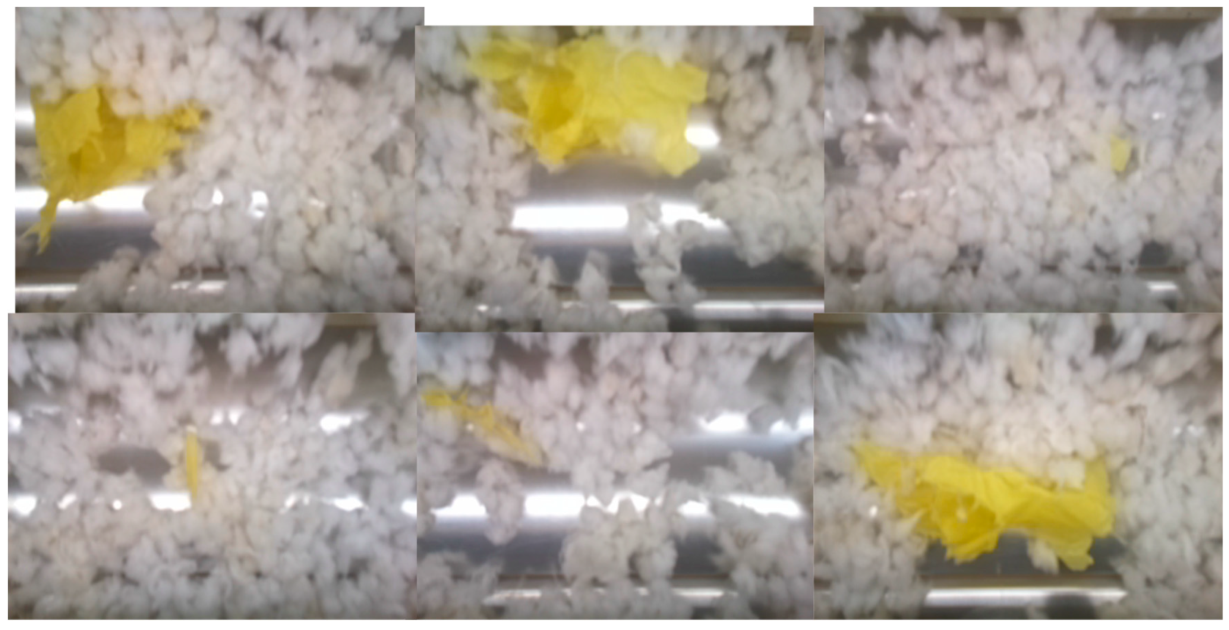 Figure 1. Plastic contamination images, captured by the prototype camera system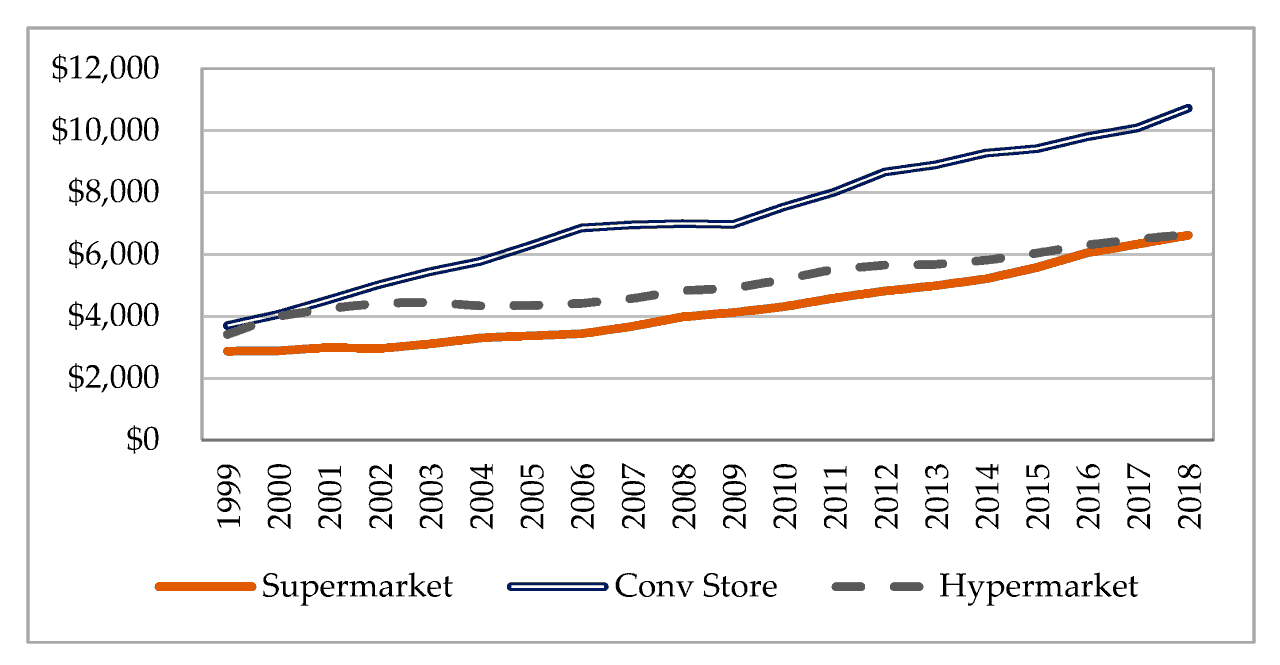 Fig.2. Sales volume of organized retailers (unit: million USD)Table Sample Table 2: Descriptive StatisticsREFERENCES [APA 6th Edition]Lavy, S. (2019). Daily Dynamics of Teachers' Organizational Citizenship Behavior: Social and Emotional Antecedents and Outcomes. Frontiers in psychology, 10 (2), 28-63. https://doi.org/10.3389/fpsyg.2019.02863Dunn, E. W., Aknin, L. B., & Norton, M. I. (2008). Spending money on others promotes happiness. Science Report, 3 (9), 1687–1688. https://doi.org/10.1126/science.1150952 VariableMeanStd. DeviationStd. Error of MeanSkewnessKurtosisAC3.900.8370.06-0.341-0.871REC3.760.8980.06-0.8980.552EMP3.211.1230.08-0.465-0.465CD3.860.9260.07-0.588-0.322PJ3.681.0520.07-0.543-0.582DJ3.271.0090.07-0.195-0.660